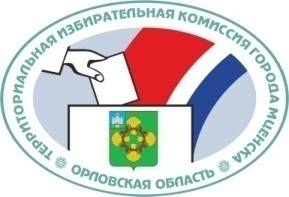 ОРЛОВСКАЯ ОБЛАСТЬТЕРРИТОРИАЛЬНАЯ ИЗБИРАТЕЛЬНАЯ КОМИССИЯГОРОДА МЦЕНСКАРЕШЕНИЕг. МценскО схеме одномандатных избирательных округов для проведения выборов депутатов Мценского городского Совета народных депутатов.В соответствии с пунктом 5 статьи 4 Федерального закона от 2 октября 2012 года № 157-ФЗ «О внесении изменений в Федеральный закон «О политических партиях» и Федеральный закон «Об основных гарантиях избирательных прав и права на участие в референдуме граждан Российской Федерации», статьей 18 Федерального закона от 12 июня 2002 года № 67-ФЗ «Об основных гарантиях избирательных прав и права на участие в референдуме граждан Российской Федерации», статьей 7 Закона Орловской области от 30 июня 2010 года № 1087-ОЗ «О регулировании отдельных правоотношений, связанных с выборами в органы местного самоуправления Орловской области», частью 3.1 статьи 17 Устава города Мценска, территориальная избирательная комиссия города Мценска РЕШИЛА:Определить схему одномандатных избирательных округов для проведения выборов депутатов Мценского городского Совета народных депутатов согласно приложению.Представить схему одномандатных избирательных округов для проведения выборов депутатов Мценского городского Совета народных депутатов на рассмотрение Мценскому городскому Совету народных депутатов не позднее 1 декабря 2015 года.Контроль исполнения настоящего решения возложить на заместителя председателя территориальной избирательной комиссии города Мценска С. А. Спиридонову.                Председатель территориальной избирательной        комиссии  города Мценска				    Д.И. Ноздрин		                Секретарь территориальной избирательной         комиссии  города Мценска                        		   Т.Т.Михайловская   25 ноября 2015 года№95/1